MĚSTO KUTNÁ HORA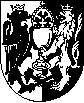 Havlíčkovo nám. 552, 284 01 Kutná Hora, IČ: 00236195, DIČ: CZ00236195odbor správy majetku, technické oddělenímu.kutnahora.cz, ID datové schránky: b65bfx3ObjednávkaObjednáváme u Vás:Bezpečnostní pryžový povrch SOFTNYX 175 (30 m2)Celkovou cenu za objednávku limitujeme částkou: 77 319	Kč včetně DPHTermín provedení prací: 				září 2022		Vystavení a splatnost dokladu:				vystavení do 7 dnů po dokončení prací							splatnost do 14 dní od doručeníBude hrazeno z položky:	3421-6121-2960-00000S pozdravemxxxvedoucí technického odděleníObjednatel prohlašuje, že předmět objednávky byl proveden v objektu, který není používán k ekonomické činnosti a ve smyslu informace GFŘ a MFČR ze dne 9. 11. 2011 nebude pro výše uvedenou dodávku aplikován režim přenesené daňové povinnosti podle § 92a zákona o DPH.Pro účely transparentnosti hospodaření s veřejnými prostředky Město Kutná Hora na svých webových stránkách zveřejní plnění v rozsahu: číslo faktury, IČ, název vystavitele, předmět plnění, datum doručení, datum uhrazení a částka plnění a to i pro dílčí plnění z této smlouvy/objednávky.ObjednavatelMěsto Kutná HoraHavlíčkovo nám. 552284 01 Kutná HoraDodavatelONYX wood spol. s.r.o.Žernovnická 257383 01 PrachaticePlátce DPH:ANOPlátce DPHNaše č. j. :MKH/126729/2022/MAJ TO/ŠeMIČ:25178644Vyřizuje:xxxDIČ:Tel.:xxxE-mail:xxxDatum:29.8.2022